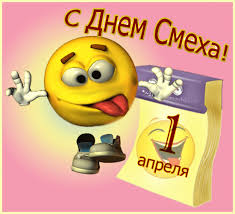                                                                                        День смеха«Самое смешное – это лишь лёгкое преувеличение того серьёзного, что окружает нас в реальной жизни».
                    Есть на планете нашей замечательный весенний праздник: первое апреля.  День, не внесенный ни в какие календари знаменательных дат и всенародных праздников и, тем не   менее, передаваемый из поколения в поколение как день розыгрышей, шуток и  смеха!
Первое апреля - это единственный день, когда люди обманывают друг друга бескорыстно.             Каждый человек любит по прикалываться над кем-нибудь, подшутить или разыграть, но один день в году этим занимаются абсолютно все, от ребенка до взрослого, от студента до делового человека. Но вот почему этот день приходится именно на первое апреля, точно сказать никто не может. На этот счет существует несколько версий, одни приписывают зарождение этого праздника Древнему Риму, где в середине февраля (а вовсе не в начале апреля) праздновался праздник Глупых. Другие переносят зарождение праздника в древнюю Индию, где 31 марта отмечали праздник шуток. 1-го же апреля в древнем мире шутили только ирландцы, да и то в честь Нового года.Розыгрыши бывают не только разной степени изобретательности, но и разного масштаба: одни не выходят за пределы узкого семейного круга и остаются в памяти лишь непосредственных участников, другие, подобно вирусу, заражают широчайшие массы населения и влекут самые непредсказуемые  последствия.
          Так, классическим Розыгрышем Века многие называют запущенное в эфир 1 апреля 1957 года телекомпанией Би-Би-Си сообщение о небывалом урожае макарон в Швейцарии. На фоне кадров, демонстрирующих работу крестьян, собирающих на полях вареные макароны, голос диктора поведал зрителям о главном достижении в этой области сельского хозяйства - одинаковой длине всех макарон, что является следствием экспериментов многих поколений селекционеров. Редакция получила немало писем-откликов: кто-то удивлялся, что макароны растут вертикально, а не горизонтально, кто-то просил выслать рассаду и лишь немногие высказывали легкую растерянность - ведь до сих пор они были уверены, что макароны изготавливаются из муки. Впрочем, наши соотечественники тоже, как говорится, не лыком шиты. Не больше пятнадцати лет,  прошло с тех пор, как увидел свет первоапрельский номер "Комсомолки" с заметкой о мамонтенке, якобы обнаруженном в замороженном состоянии где-то на Чукотке, ожившем в тепле и поселившемся в московском зоопарке. Некая учительница, специально прилетевшая из Сибири с группой школьников на экскурсию, даже устроила администрации зоопарка жуткий скандал.        Как показывают соцопросы, более 70% людей собираются разыграть кого-либо из своих знакомых. Причем все по тем же опросам больше всего подвохов следует ожидать от студентов и, как не странно, людей, занимающихся бизнесом и имеющих свою фирму, зато бабушек опасаться не стоит, хотя может все и наоборот, ведь на первое апреля шутят все. Так что будьте настороже, запаситесь чувством юмора, набором свеженьких шуточек и забавных стишков, на розыгрыши не обижайтесь, а отвечайте ими же. В общем,  веселитесь, потому что минута смеха также полезна для здоровья как килограмм морковки!!!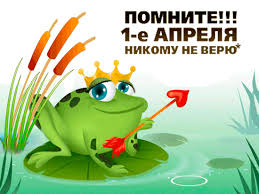 Телефонный звонок "Здравствуйте, это уголок Дурова? Вам нужна говорящая лошадь? Только не бросайте трубку, знаете,  как трудно набирать копытом!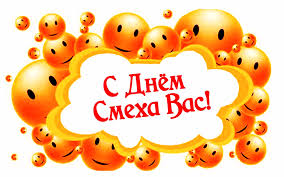 Статью подготовила: Бородкина Ирина Николаевна